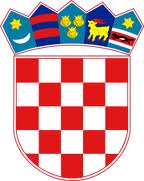 REPUBLIKA HRVATSKASISAČKO MOSLAVAČKA ŽUPANIJAOPĆINA LIPOVLJANIOPĆINSKO  VIJEĆEKLASA: 024-03/22-01/03URBROJ: 2176-13-01-22-01Lipovljani, 03. ožujka 2022. godine  Na temelju članka 34. Statuta Općine Lipovljani (Službeni vjesnik, broj: 14/21) i članka  29. 54. i 55.  Poslovnika o radu Općinskog vijeća Općine Lipovljani (Službeni vjesnik, broj: 36/21),  predsjednik Općinskog vijeća Općine Lipovljani   S A Z I V A8.  sjednicu Općinskog vijeća Općine Lipovljani koja će se održati 10. ožujka 2022. godines početkom u 18,00 sati u dvorani zgrade općine.Za  sjednicu predlažem sljedeći                                                  D N E V N I   REDUsvajanje zapisnika sa 7. sjednice Općinskog vijeća Općine Lipovljani od 31. siječnja 2022. godine,  Aktualni sat,Prijedlog I izmjena i dopuna Općinskog proračuna Općine Lipovljani za 2022. godinu s obrazloženjem,4.   Prijedlog I izmjena i dopuna Programa građenja komunalne infrastrukture za 2022. godinu,5.   Prijedlog Odluke o dodjeli javnih priznanja.Mole se pozvani da se odazovu na sjednicu, a eventualni izostanak da opravdaju na telefon 044/ 676-933.								     Predsjednik							      Tomislav Lukšić dipl. ing. šum. 